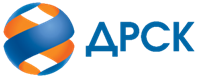 Акционерное Общество«Дальневосточная распределительная сетевая  компания»Протокол № 120/УТПИР -РЗаседания закупочной комиссии по аукциону в электронной форме «Установка системы мониторинга автотранспорта и учета топлива автотракторного парка», Лот № 12801-ТПИР-ТПИР ОБСЛ-2020-ДРСКСПОСОБ И ПРЕДМЕТ ЗАКУПКИ: аукцион в электронной форме «Установка системы мониторинга автотранспорта и учета топлива автотракторного парка», Лот № 12801-ТПИР-ТПИР ОБСЛ-2020-ДРСККОЛИЧЕСТВО ПОДАННЫХ ЗАЯВОК НА УЧАСТИЕ В ЗАКУПКЕ: 3 (три) заявки.ВОПРОСЫ, ВЫНОСИМЫЕ НА РАССМОТРЕНИЕ ЗАКУПОЧНОЙ КОМИССИИ: О рассмотрении результатов оценки заявок УчастниковОб отклонении заявки Участника № 1 ООО "СКАУТ-ДВ"О признании заявок соответствующими условиям Документации о закупкеРЕШИЛИ:По вопросу № 1:Признать объем полученной информации достаточным для принятия решения.Принять к рассмотрению заявки следующих участников.По вопросу № 2:Отклонить заявку Участника №1 ООО "СКАУТ-ДВ" от дальнейшего рассмотрения на основании подпункта «б» пункта 4.9,6 Документации о закупке, как несоответствующую следующим требованиям:По вопросу № 3:Признать заявки: Участник№ 2, Участник № 3 соответствующими условиям Документации о закупке и принять их к дальнейшему рассмотрению.Заявки участников допускаются к участию в аукционе с учетом норм п.4.14 Документации о закупке, согласно которому, в случае если Участником представлена заявка, содержащая предложение о поставке товаров иностранного происхождения или предложение о выполнении работ, оказании услуг иностранными лицами, договор с таким Участником (в случае его победы в аукционе) заключается по цене, сниженной на 15% от предложенной им в ходе аукциона цены договора.Исп. Коротаева Т.В.(4162)397-205Благовещенск «17» января 2020 №п/пИдентификационный номер участника закупкиДата и время регистрации заявкиУчастник № 127.11.2019 02:18Участник № 227.11.2019 04:17Участник № 302.12.2019 05:01№ п/пДата и время внесения изменений в заявкуИдентификационный номер участника закупкиЦена заявки на участие в закупке, руб. без НДС127.11.2019 02:18Участник № 11 305 786,81227.11.2019 04:17Участник № 21 305 786,81302.12.2019 05:01Участник № 31 305 786,81№ п/пОснования для отклоненияПо результатам проверки финансового состояния (устойчивости) на основании представленной бухгалтерской отчетности за 2018 год Участник имеет кризисное финансовое состояние, что не соответствует пункту 3 подраздела 10.1 Приложения № 3 к Документации о закупке в котором установлено следующее: Участник закупки не должен находиться в кризисном финансовом состоянии (данный показатель оценивается в соответствии с Методикой проверки ДРиФС).По результатам направления дополнительного запроса Участником представлены следующие разъяснения: кризисное финансовое состояние предприятие обусловлено большой кредиторской задолженностью в 2018 году, что не является основанием для снятия указанного замечания.Секретарь комиссии ______________________М.Г. Елисеева